 IFLA Metropolitan Libraries Section
	      http://www.ifla.org/metropolitan-libraries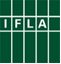 IFLA MetLib Standing CommitteeBusiness Meeting10 May 2019Helsinki, FinlandPresent:  Corrado DiTillio(Roma) (Chair), Siobhan Reardon(Philadelphia) (Secretary), Stanley Tan(Singapore), Carolyn Anthony (US-PLA), Jeff Barber (Regina, CAN), Carme Galve Montore (Barcelona), Lucia Werder (Bremen), Ton Van Vlimmerman (Utrecht), Anna Maria Soininvaara and Katri Vanttinen (Helsinki), Melanie Le Torrec (Lyon); Ivancica Dukec Kero (Zagreb).Observers:  Theo Kemperman (Rotterdam), Tomas Rehak (Prague), Brian Bannon (New York), Wai Ling Chan (Singapore)Meeting was called to order @ 9:10Welcome to new MetLib members – effective IFLA Athens - Ton Van Vlimmerman, Eman AlShamari, Lucia Werder, Joans Fanza and Chao Chen.Review agendaMinutes:  Minutes from the two business meetings in Kuala Lumpur were reviewed and accepted as amended.Review of Helsinki-Metropolitan Libraries Conference:A – Combined with Reshape – MetLib was 3 days for the first timeDiscussion on Reshape with MetLib – questions –Why only 3 days? – What about the distances members travel to get to a conference; Will we have 3 or 4 days in Utrecht?; Do we need a theme? Do we want an opportunity to see another city before the Metlib conference?  Should we have more significant presentations from member Metlib participants?  We should send a feedback form from the participants-online – Who will handle this?Review survey that was done a year ago.  Corrado will send results of the survey to TonPotential themed discussed  – “Changing staff roles and organizational structures,”Should we have an observer to provide a wrap up and next steps?As for MetLib Helsinki - the idea of a workshop was great;  we reviewed the outcomes of the workshop session – image of a library in Tel Aviv – Robin Hood; Outdoor Libraries, 18+ Libraries; from collections to connections, branding and community engagementWe also need to create a standby list of presentations to prevent fall-out. Communication to the presenters – needs to be agreed upon.  
Professional Committee – supervision of the work of the sections – website design; dynamic unit award (replaced the communication award); SAR to send memo of May 7th to all;Hague meeting – June 12 and 13.  Carolyn attending – to gather to build upon the strategic plan; some sort of action will need to be discussed at Athens and potentially at UtrechtOfficers Election – Chair, Secretary and Information Coordinator-share the info out to everyone.
Upcoming IFLA/Metropolitan Libraries Events:Satellite in Rome – reviewed agenda.  Possibility of more presentations (?) we have 6 sponsors – Bibliotheca, OCLC, Cengage, Goethe Institute Julien Cote et Fils and ProQuest. At Athens – MetLib and Statistics and Evaluation and public libraries – title of the program-5 speakers confirmed, no call for papers – different approaches for outcome measures – what are we learning, methodologies, and advocacy – as results - Thursday August 29th.Smart Cities Smart Libraries Block chain program – MetLib section is involved – Carme is our representative:  Block chain is one hour and smart cities is one hourMetLib – Short Film Awards – award ceremony in Athens for both 2018 and 2019-still seeking a venueMetLib in Utrecht May 25-28, 2020 – presentation by Ton van Vlimmerman.  Ton will advise/confirm dates shortly.  Potentially may take place the first week in June.Other Metropolitan Libraries Work:Jeff:  Annual Statistical survey – 2017 – 2018.  Find a library to participate in the management of the evaluation. Reviewed the process for PLOTY (Public Library of the Year)2019Request to send out the names of participants with emails – to the Helsinki MetLib organizers.

Adjourn – 10:42 a.m.Respectfully Submitted
Siobhan A Reardon, Secretary13 August 2019